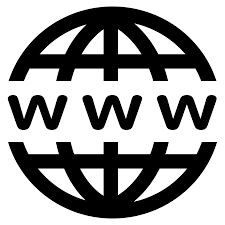 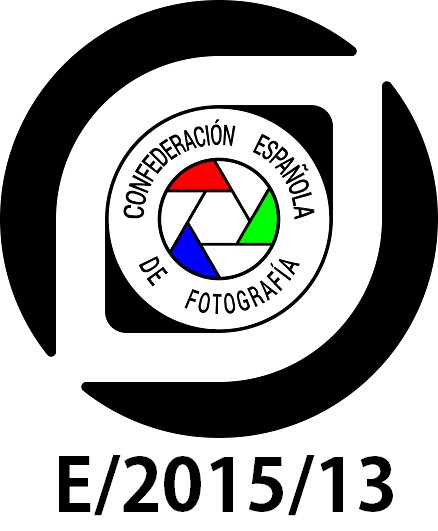 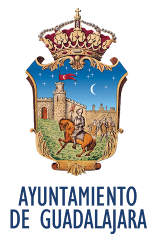 www.afgu.es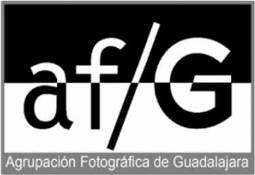 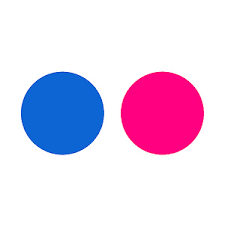 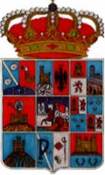 flickr.com/groups/afgu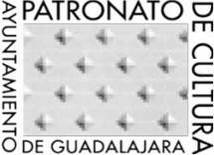 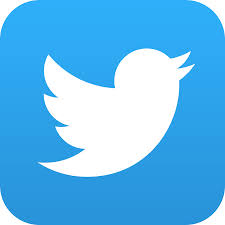 twitter.com/AFGUoficialinstagram.com/afguoficial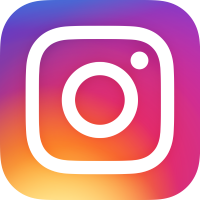 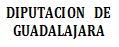 	facebook.com/agrupacionfotograficaguadalajara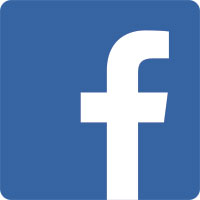 68ª edición del Concurso Nacional “Abeja de Oro”La Agrupación Fotográfica de Guadalajara (af/G) convoca este concurso fotográfico, patrocinado por la Confederación Española de Fotografía y puntuable para la obtención de títulos CEF, de acuerdo a las siguientes:BASESParticipantes Todos los ciudadanos mayores de edad residentes en España. Asimismo, podrán participar los socios de cualquier asociación fotográfica que tenga su sede en España.Quedan excluidos de la participación aquellos miembros de la Agrupación Fotográfica de Guadalajara que formen parte de su Junta Directiva, personas relacionadas con la organización del Concurso, así como el último ganador del Premio de Honor de este Concurso.SeccionesSe establecen dos secciones			a) MONOCROMO			b) COLORNúmero de las obras y descalificacionesLos autores podrán presentar un máximo de dos colecciones (una en cada sección) de SEIS OBRAS cada una, con obligada unidad temática en cada colección, ya que los premios se concederán AL CONJUNTO de las SEIS obras. Serán descalificadas por la comisión organizadora las obras:Premiadas en este u otros concursos o certámenes (ver apartado 16,d)comercializadaspublicadas en medios impresos o digitales, tales como catálogos, libros, revistas, periódicos, etc. (salvo que sean redes sociales, webs, blogs, …, del autor)que tengan como origen otras fotografías galardonadas, comercializadas o publicadas (según lo descrito anteriormente)La descalificación de una de las obras supone la descalificación de la colección.Fases del concursoEl concurso se divide en dos fases, una primera en la que las colecciones serán valoradas por el jurado en formato digital, y una segunda, en la que el jurado valorará, en papel, las colecciones que haya seleccionado en la primera faseDerechos de participaciónLos participantes deberán abonar mediante PAYPAL la cantidad de 3€ (Tres Euros) si presentan una única colección (independientemente de la sección) y 5€ (Cinco Euros) si presentan dos colecciones, una en cada secciónFormato de las obrasEn la primera fase los participantes deberán enviar las obras en formato digital a través de la web http://afgu.fotogenius.es. Las imágenes deben estar en formato JPEG, siendo el lado máximo de 1.920 pixeles si la imagen es horizontal y 1080 pixeles si la imagen es vertical o cuadrada; una resolución de 72 dpi y un peso máximo de 1500 kb. En el caso que el tamaño sea superior se reducirán de manera automática para ajustarse a las medidas requeridas, no haciéndose responsable la organización del resultado obtenido.El título de las obras deberá ser único, correspondiente a la colección, seguido de un número (del 1 a 6), correspondiente al orden de las obras en la colección.Selección de obras presentadas para la segunda faseTras una primera fase de puntuación de las colecciones presentadas de manera digital, el jurado elegirá un conjunto de entre 20 y 30 colecciones seleccionadas en cada sección. Si el número de colecciones fuera superior a 200 en alguna sección, se seleccionará el 15% de las colecciones presentadas, redondeado a la baja.Los participantes cuyas colecciones sean seleccionadas podrán participar en la segunda fase. Para ello deberán enviarlas montadas en passepartout (no se aceptará otro tipo de montaje), de 40 x 50 cm con un grosor mínimo de 1,6 mm y un grosor máximo de 3 mm. Los concursantes presentarán sus fotografías de forma que garanticen su óptima conservación museística. La comunicación con los autores seleccionados se hará a través de la plataforma de envío de fotografías digitales, por lo que los autores deben aceptar recibir mensajes por correo electrónico de la misma. La lista de los autores seleccionados no se hará pública en la web de la Agrupación Fotográfica de GuadalajaraLa organización no se hace responsable de las colecciones no seleccionadas que se envíen en papel. Estas colecciones no serán devueltas a sus autores.Identificación Las colecciones enviadas en papel, únicamente llevarán como identificación el título de la colección y su número de orden en el dorso de cada una de las seis obras, así como una flecha indicativa de su orientación, siendo la punta de flecha la que marque la parte superior de la foto. En el interior del paquete en el que se envíe la colección, se adjuntará un sobre cerrado en el que se indique en su exterior en letras mayúsculas “68º concurso nacional Abeja de Oro”, y en su interior la ficha de inscripción que se encuentra al final de estas bases correctamente rellenada y con firma manuscrita. Las obras que lleven algún tipo de identificación en la fotografía o en el dorso, así como algún tipo de lema o título, serán descalificadas. Una vez concluido el fallo del Concurso Nacional, se iniciará el apartado correspondiente al Abejorrillo de Plata, premio para participantes mayores de 18 y menores de 30 años. Aquellas personas que tengan menos de 30 años en el momento de apertura del envío de fotografías en formato deberán añadir en el exterior del sobre cerrado el texto "ABEJORRILLO DE PLATA", además de realizar lo indicado para el resto de los participantes.Todas las personas menores de 30 años participan en el concurso general y optan al premio de honor. Esta categoría es un premio adicional para ellas.Envío y presentaciónLas obras en papel se presentarán personalmente en el horario de apertura de la Agrupación o se enviarán por agencia de transporte o mensajería a portes pagados a la dirección:Agrupación Fotográfica de GuadalajaraCentro San JoséC/ Atienza, 419003 GuadalajaraPara remitirlas por correo también se podrán remitir al Apartado de Correos número 29 – C.P. 19080 - Guadalajara. Debido a problemas surgidos en ediciones anteriores se recomienda usar preferentemente el envío por agencia de transporte I mensajería. Dichas obras deberán ir acompañadas, tal y como se ha indicado en el punto anterior, de un sobre cerrado que contendrá en su interior la ficha de inscripción, impresa y firmada, y que indicará en su exterior el texto “68º concurso nacional Abeja de Oro” (y la frase “ABEJORRILLO DE PLATA”, si procede).La Agrupación Fotográfica de Guadalajara recomienda el uso del servicio ofrecido por YOLOMANDO.COM para la gestión y envío de las fotografías presentadas a este concurso. YOLOMANDO.COM realizará precios especiales a los participantes en este concurso respecto a sus tarifas habituales.Se advierte que la dirección que indiquen será la utilizada para la devolución de las obras no premiadas, por lo que es muy importante que sea lo más completa y correcta posible, para evitar problemas en la devolución.Fallo de la segunda faseEl jurado, tras las sucesivas visualizaciones de las colecciones seleccionadas recibidas que sean necesarias, seleccionará un conjunto de colecciones finalistas, que formarán parte del catálogo del concurso. Para fijar el número total de colecciones aceptadas como finalistas y que obtendrán 6 puntos válidos para distinciones de la CEF, se seleccionarán un máximo del 15 % de las colecciones totales presentadas en la primera fase.De entre las colecciones aceptadas para la final se establecerán 7 colecciones finalistas en cada sección.Premios Se establecen los siguientes premios exclusivamente para las colecciones: Premio de Honor "68ª ABEJA DE ORO", concedida a una de las colecciones finalistas, independientemente de la sección a la que haya sido presentada (Monocromo o Color)Medalla dorada de la CEF, Estatuilla “Abeja de Oro”, obra del escultor Enrique Muñoz y premio en metálico de 1.200 €. Asimismo, la Agrupación Fotográfica de Guadalajara facilitará una sala de exposiciones para que el Premio de Honor “Abeja de Oro” pueda realizar una exposición en una sala de la Ciudad.Además, para cada secciónSegundo Premio: Medalla plateada de la CEF y premio en metálico de 600€.Tercer Premio: Medalla bronceada de la CEF y premio en metálico de 250€Cuarto Premio: Medalla dorada de la FAF.Cinco menciones honoríficas de la CEFDos menciones honoríficas de la FAF Una vez fallados estos premios, se otorgarán los correspondientes a participantes menores de 30 años. Para esta sección no se considerarán las colecciones premiadas con el premio de honor o los segundos premios de cada sección, que ya tienen premio en metálico.Premio “Abejorrillo de Plata”, que se concederá a una colección, independientemente de la sección a la que pertenezca (Monocromo o Color), presentada por un fotógrafo o fotógrafa menor de 30 años, que recibirá una medalla dorada de la CEF y un premio en metálico de 600 €. Además, para cada secciónuna mención honorífica de la CEF.Un mismo autor o autora no podrá obtener dos premios que impliquen cuantía en metálico.En caso de que haya reclamaciones a los premios, los premios se desplazarán para llenar el espacio dejado por la colección descalificada, no entregándose los premios inferiores que queden desiertos. El jurado establecerá el orden de las colecciones para poder acceder al Premio de Honor “Abeja de Oro” o al “Abejorrillo de Plata”.Jurado Será designado por la Agrupación Fotográfica de Guadalajara y estará compuesto por personas de reconocido prestigio en el ámbito fotográfico. Catálogo Se editarán un catálogo digital (PDF) con las fotos finalistas, siempre nombrando a sus autores.Calendario Primera faseAdmisión de obras en formato digital:A través de la web http://afgu.fotogenius.es hasta el viernes día 24 de marzo de 2023, a las 23:59 horas. Valoración del jurado:El jurado realizará la selección de obras antes del 16 de abril de 2023.Notificación a los autores:Antes del 19 de abril de 2023, todos los autores conocerán si alguna de sus colecciones ha sido seleccionada por el jurado para la segunda fase. Los autores recibirán un email con los resultados a través de la propia página web del concurso.Segunda faseAdmisión de obras en papel (solo colecciones seleccionadas en la fase anterior):Hasta el viernes día 12 de mayo de 2023, a las 21:00 horas. A las obras cursadas por correos o mensajería se les respetará la fecha del matasellos, siempre que la fecha de llegada a nuestro local sea anterior al día previo al fallo. Fallo público y coloquio:El sábado día 20 de mayo de 2023, a partir de las 9:30 en el local de la af/G. El fallo será público e inapelable y se podrá consultar posteriormente a través de la web: www.afgu.es.Inauguración de la exposición con las obras premiadas y entrega de premios:Será en lugar y fecha a determinar, se comunicará a los participantes vía correo electrónico y en nuestra página web www.afgu.es. Es intención de la af/G realizarla durante los meses de julio o septiembre. En ella se expondrán las colecciones que hayan recibido el Premio de Honor “Abeja de Oro”, los segundos y terceros premios de cada sección y el Premio “Abejorrillo de Plata”. Algunas colecciones que hayan obtenido una mención honorífica podrán ser seleccionadas para formar parte de la exposición, en función del tamaño de la sala de exposiciones disponible.Devolución de las obras no premiadasLas obras seleccionadas que no obtengan ningún premio se devolverán, previsiblemente, durante los meses de junio y julio de 2023. Las colecciones premiadas que no tengan premio en metálico serán devueltas una vez finalizada la exposición.La devolución de las obras no premiadas se llevará a cabo siempre que el autor así lo haya reflejado expresamente en la ficha de participación. Los autores que hayan entregado las fotografías en mano en la sede de la af/G deberán recogerlas personalmente en el local de la Agrupación, en el horario habitual de apertura del mismo. A los autores que hayan enviado las fotografías por correo o mensajería, les serán devueltas a portes pagados, por el medio o la agencia de transporte que la Organización estime más oportuna, haciendo uso (si fuera posible) del mismo embalaje en el que fueron enviadas las fotografías o bien un embalaje similar que garantice su correcto transporte.El envío se realizará a la dirección física (calle, localidad, etc.) indicada en la plataforma de envío de las fotografías digitales. Cualquier problema con la dirección y la entrega del paquete se entiende que es responsabilidad del participante. La organización se hará cargo únicamente del primer intento de entrega, no asumiendo en ningún caso el sobrecoste asociado a direcciones erróneas o incompletas, no recepción del paquete, etc., que deberá asumir el participante. En caso de no hacerlo, al autor consiente que las obras puedan ser destruidas.Pasados cinco meses desde la publicación del fallo, serán destruidas las obras no retiradas por los autores que las hayan entregado en mano, así como las de los autores que no hayan expresado su deseo de que le sean devueltas por agencia de transporte, incluso las que no hayan podido ser entregadas por la empresa de transporte al autor por causas ajenas a la Organización. Varios Tanto durante el fallo sobre obras digitales como durante el fallo en papel, las obras se exhibirán al jurado en dos filas de 3 fotos cada una, colocando en la fila superior y de izquierda a derecha las obras nº 1, 2 y 3 (según numeración del autor), y en la fila inferior las obras nº 4, 5 y 6.Hecho público el fallo, éste no será definitivo hasta pasados QUINCE DIAS naturales. En caso de reclamación, remitida a los Organizadores a la dirección de correo electrónico concursos.afgu@gmail.com, la Comisión Organizadora realizará las gestiones oportunas y decidirá sobre las mismas. Pasado este plazo no se admitirá reclamación alguna sobre este tema.Se dará información puntual de todo lo que suceda en este Concurso (fallo, exposición, entrega de premios, etc.) a través de la página web de la Agrupación Fotográfica de Guadalajara www.afgu.es, la cuenta de Facebook “agrupacionfotograficaguadalajara”, y la de Twitter @AFGUoficial, así como a través del correo electrónico concursos.afgu@gmail.com,Respecto a la base 2, se entenderá por “premio” aquel en el que al premiado se le hace entrega de dinero o un objeto o servicio que puede ser adquirido libremente y que tiene un cierto valor económico (como material fotográfico, libros o cursos). También se incluyen en esta interpretación las medallas, premios o trofeos que puedan haberse conseguido, aunque no vayan acompañadas de cuantía económica o premio en el sentido citado.La organización podrá solicitar a quien participe en cualquier momento la justificación de la base 1: ser mayor de edad residente en España. En el caso de solicitarles dicha justificación, se realizará por correo electrónico desde la recepción de las fotografías hasta el final de plazo de reclamaciones, y si los afectados no respondieran y/o demostraran tal condición, perderán los derechos de participación y, por tanto, los premios que pudieran haber obtenido en este concurso, debiendo devolver el trofeo y/o premios recibidos.De igual modo, para quienes participen en el Premio “Abejorrillo de Plata”, podrá solicitárseles la justificación de que cumplen con la condición de ser menores de 30 años en la fecha de apertura de envío de colecciones digitales.En el caso de que la af/G tenga conocimiento (incluso después del periodo de alegaciones) de que alguna fotografía presentada a este concurso incumpla las condiciones de participación, el participante NO podrá participar de forma indefinida en ningún concurso que organice la af/G. Se podrá aplicar la misma prohibición si un participante presenta fotografías que no fueran de su completa autoría.Los premios económicos que se indican en las bases se refieren a los importes brutos. Se les aplicará en cada caso las retenciones fiscales que le sean de aplicación.La Agrupación Fotográfica de Guadalajara pondrá el máximo cuidado en la conservación y envío de las fotografías, pero no se responsabiliza de los desperfectos, extravíos, robos y otros riesgos que puedan sufrir las fotografías durante el transporte, por lo que rogamos sean enviadas en embalajes apropiados. Las obras premiadas que reciban premio económico quedarán en poder de la Agrupación Fotográfica de Guadalajara, reservándose el derecho de publicar o reproducir por sí o por terceros, sin limitación de tiempo ni de lugar, siempre citando el nombre y apellidos del autor. Los autores de las obras premiadas cederán a título gratuito a favor de la Agrupación Fotográfica de Guadalajara los derechos de reproducción y comunicación pública a efectos de exposición y divulgación mediante los soportes que edite la Agrupación Fotográfica de Guadalajara, o terceras personas a sus instancias, mencionando el nombre del autor. Los participantes se responsabilizan totalmente de la no existencia de derechos a terceros en las obras presentadas, así como toda reclamación por derechos de imagen. La decisión del jurado será inapelable.Los casos no previstos en estas Bases serán resueltos por la Comisión Organizadora, cuya decisión será inapelable.El hecho de participar en este concurso supone la total aceptación de estas bases y el sometimiento al reglamento de patrocinios CEF (http://cefoto.es)Guadalajara, enero de 2023.ESTE CONCURSO ES POSIBLE GRACIAS A:Excmo. Ayuntamiento de GuadalajaraExcma. Diputación Provincial de GuadalajaraE-2023-XX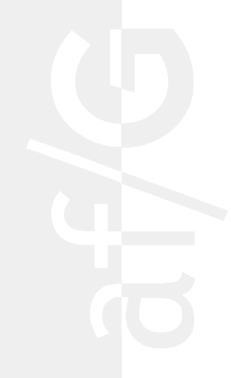 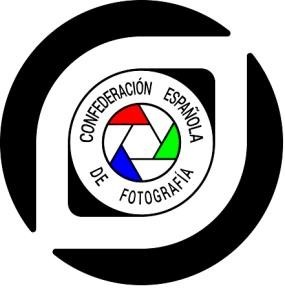 Patrocinado por la CEF y puntuable para la obtención de títulos CEFE-2023-XX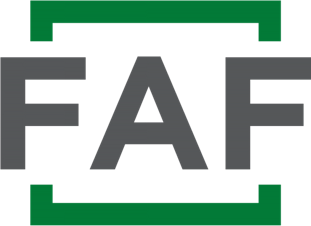 Patrocinado por la FAF y puntuable para la obtención de títulos FAFFICHA DE INSCRIPCIÓN - 202368ª edición del Concurso Nacional “Abeja de Oro” (de la af/G)RELLENAR EN MAYÚSCULAS       Nombre:        Primer Apellido:              Segundo Apellido:       Dirección:        Localidad:        Provincia:       Cód. Postal (5 dígitos):		       	          D.N.I. (8 dígitos+Letra): 			   	           Tlfno:        Correo electrónico:        Título de la Colección: ¿El participante que suscribe esta inscripción desea que las obras le sean devueltas en caso de no resultar premiadas?  SI  	   NO (NOTA: Las obras serán devueltas en mano en la sede de la af/G o por empresa de transportes, dependiendo del caso, de acuerdo con el apartado 15 de las bases de este concurso) ¿Es menor de 30 años en el momento de la apertura del concurso?  	SI       	NO(Fecha de nacimiento, en caso afirmativo: _____/_____/_____ )      FECHA:FIRMA:      ESTE CONCURSO ES POSIBLE GRACIAS A: Patronato Municipal de Cultura del Excmo. Ayuntamiento de GuadalajaraDiputación Provincial de Guadalajara 